УПФР в городе Карпинске и городе Волчанске сообщает, что информацию о возможности получения ежемесячной выплаты из средств материнского капитала вы можете найти на сайте ПФР: http://www.pfrf.ru/knopki/zhizn/~4363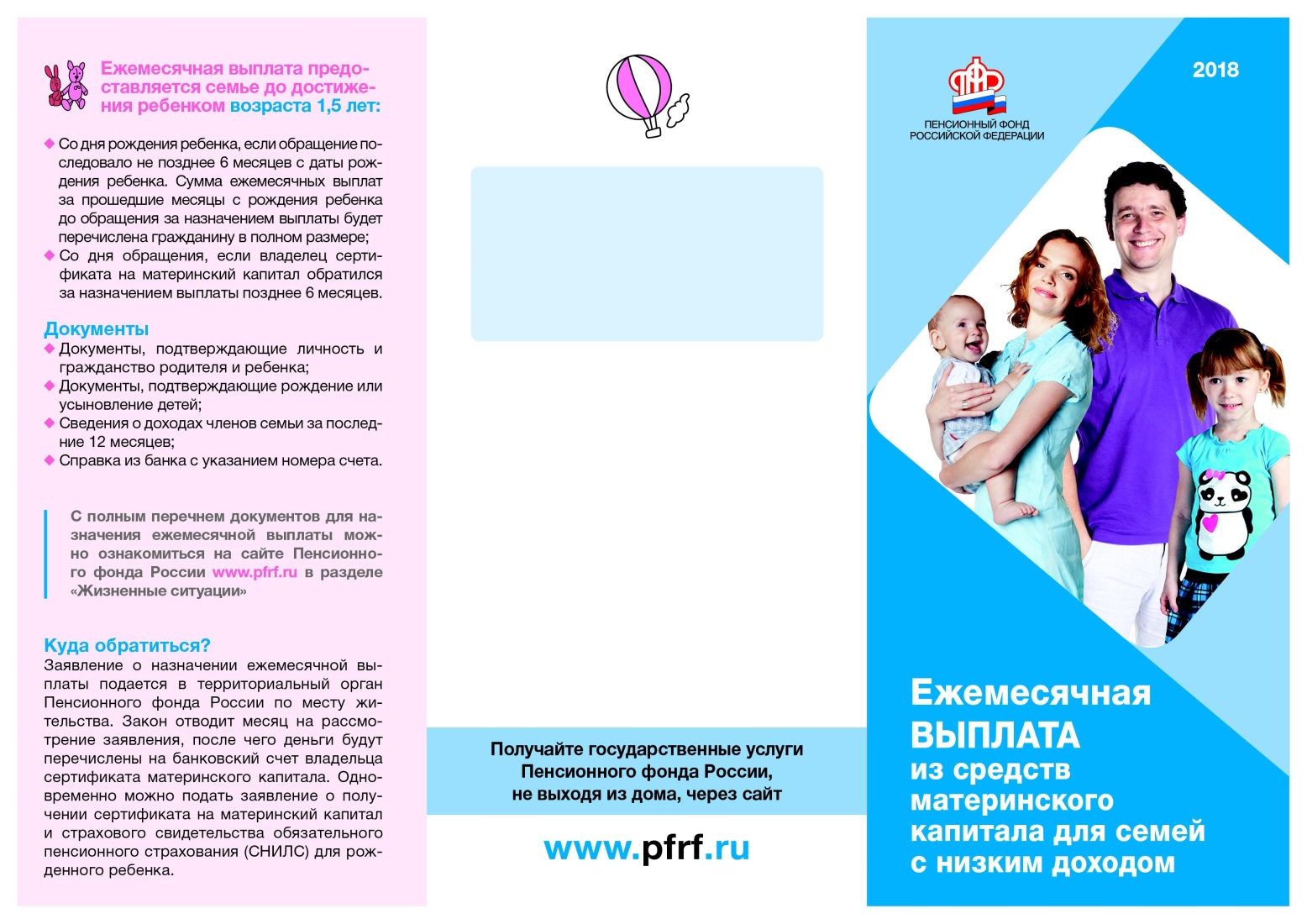 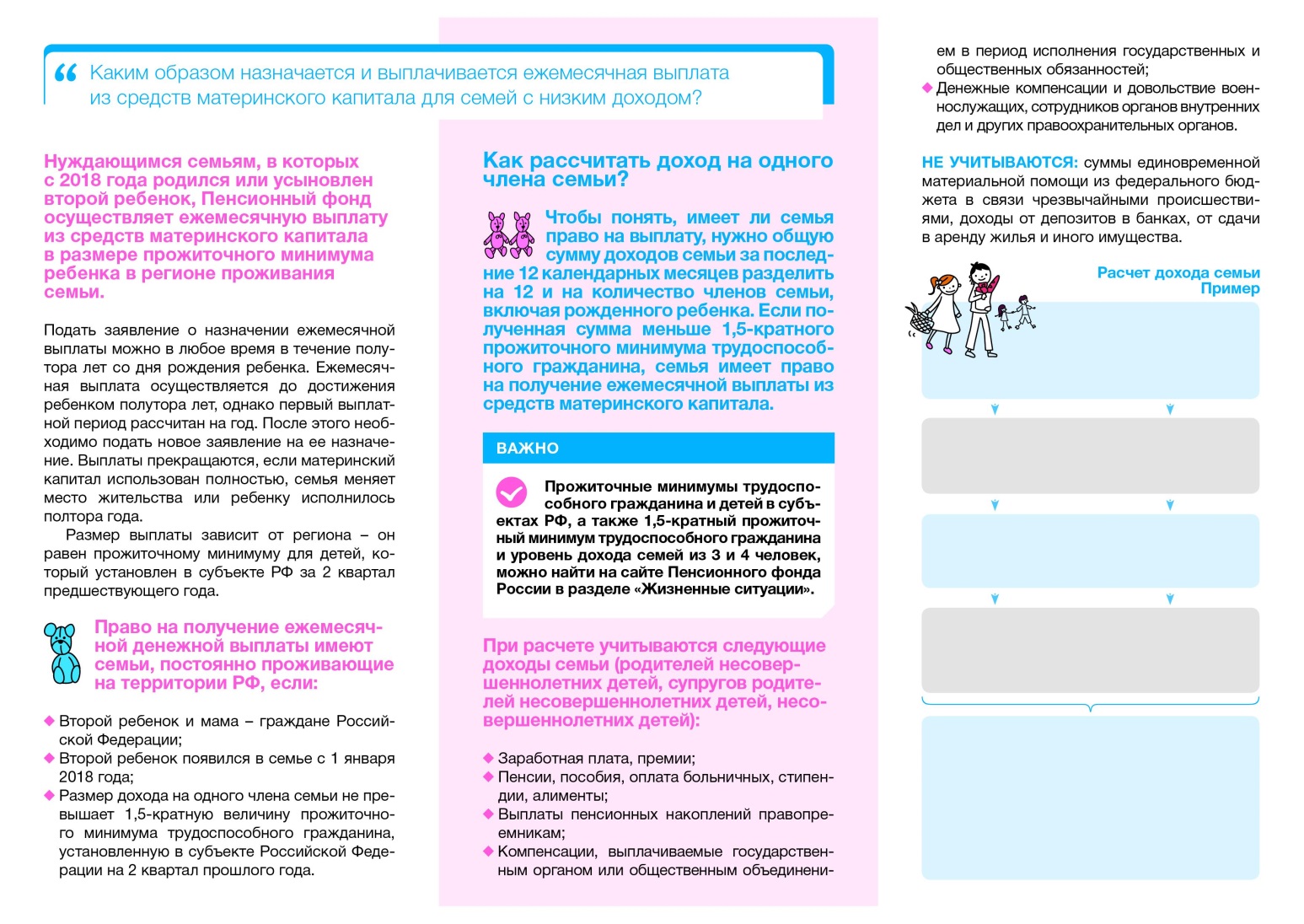 